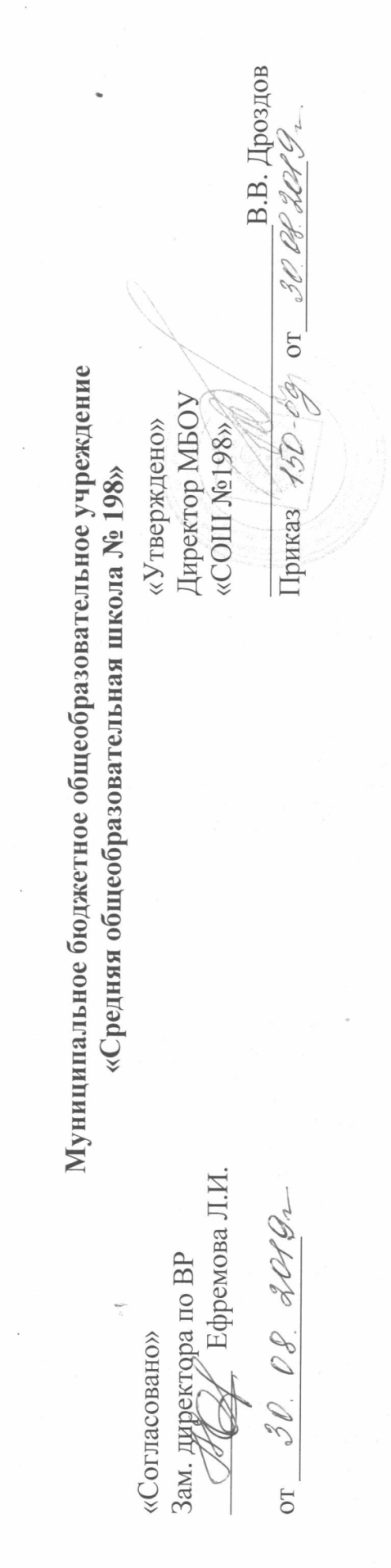 Программа дополнительного образованияМБОУ «СОШ №198»Северск2019-2020ПОЯСНИТЕЛЬНАЯ ЗАПИСКАПрограмма дополнительного образования учащихся МБОУ «СОШ №198» создана на основе следующих нормативно-правовых документов:Конституция РФ. Основной Закон Российского государства (12.12.1993 г.)Трудовой кодекс РФ.Федеральный закон Российской Федерации от 29 декабря 2012 г. N 273 -ФЗ "Об образовании в Российской Федерации".Федеральный закон "Об основах системы профилактики безнадзорности и правонарушений несовершеннолетних" от 24.06.1999 г. № 120-ФЗ. (Принят Государственной Думой 21.05.1999г., в редакции Федерального закона от 13.01. 2001г. № 1-ФЗ).Федеральный государственный образовательный стандарт начального общего образования приказ № 374 от 6.10.2009 года.Федеральный государственный образовательный стандарт основного общего образования приказ № 1897 от 17.12.2010 года.Федеральный государственный образовательный стандарт среднего (полного) общего образования приказ № 413 от 17.05.2012 года.СанПиН 2.4.4. 1251-03 (утверждённые Постановлением Главного государственного санитарного врача Российской Федерации от 29 декабря 2010 г. N 189 г. Москва "Об утверждении СанПиН 2.4.2.2821-10 "Санитарно эпидемиологические требования к условиям и организации обучения в общеобразовательных учреждениях".Устав ОУ;Программа воспитания и социализации учащихся.План воспитательной работы на 2017-2018 учебный год.Актуальность и педагогическая целесообразность.Согласно Федеральному закону Российской Федерации от 29 декабря 2012 г. N 273-ФЗ "Об образовании в Российской Федерации" существует отдельный вид образования - дополнительное. Оно направлено на формирование и развитие творческих способностей детей и взрослых, удовлетворение их индивидуальных потребностей в интеллектуальном, нравственном и физическом совершенствовании, формирование культуры здорового и безопасного образа жизни, укрепление здоровья, а также на организацию их свободного времени. Дополнительное образование детей обеспечивает их адаптацию к жизни в обществе, профессиональную ориентацию, а также выявление и поддержку детей, проявивших выдающиеся способности.Дополнительное образование детей и взрослых - целенаправленный процесс воспитания, развития личности и обучения посредством реализации дополнительных образовательных программ, оказания дополнительных образовательных услуг и информационно-образовательной деятельности за пределами основных образовательных программ в интересах учащегося.Основное предназначение дополнительного образования - удовлетворение многообразных потребностей детей в познании и общении, которые далеко не всегда могут быть реализованы в рамках предметного обучения в школе.Дополнительное образование детей по праву рассматривается как важнейшая составляющая образовательного пространства, сложившегося в современном российском обществе. Оно социально востребовано, требует постоянного внимания и поддержки со стороны общества и государства как образование, органично сочетающее в себе воспитание, обучение и развитие личности ребенка. Основу современного дополнительного образования детей, и это существенно отличает его от традиционной внешкольной работы, составляет масштабный образовательный блок. Здесь обучение детей осуществляется на основе образовательных программ, разработанных, как правило, самими педагогами. Особенность дополнительного образования состоит в том, что все его программы предлагаются детям по выбору, в соответствии с их интересами, природными склонностями и способностями.Широк спектр возможностей дополнительного образования в плане организации внеурочной деятельности детей за пределами времени, отведенного на основные школьные предметы. На базе дополнительных образовательных программ, разработанных по различным направлениям творческой деятельности детей, в школе действуют кружки, спортивные секции, соответствующие многообразию интересов обучающихся. Это позволяет активизировать личностную составляющую обучения, увидеть в детях не только обучающихся, но и живых людей со своими предпочтениями, интересами, склонностями, способностями.Используя разнообразные культурно-досуговые программы, педагоги обучают детей и подростков интересно и содержательно проводить свой досуг.Участие школьников в творческих коллективах по интересам позволяет каждому ребенку реализовать себя в иных, не учебных сферах деятельности, где-то непременно добиться успеха и на этой основе повысить собственную самооценку и свой статус в глазах сверстников, педагогов, родителей. Занятость обучающихся во внеурочное время способствует укреплению самодисциплины, самоорганизованности, умению планировать свое время. Большое количество детских коллективов, не связанных напрямую с учебной деятельностью, создает благоприятную возможность для расширения поля межличностного взаимодействия обучающихся разного возраста и сплочения на этой основе узнавших друг друга детей в единый школьный коллектив. А массовое участие детей в регулярно проводимых в школе праздниках, конкурсно-игровых программах, спортивных состязаниях приобщает их к процессу появления школьных традиций, формированию корпоративного духа «своей» школы, чувства гордости за нее.Принципы:При организации дополнительного образования детей школа опирается на следующие приоритетные принципы:Принцип доступности. Дополнительное образование - образование доступное. Здесь могут заниматься любые дети - «обычные», еще не нашедшие своего особого призвания; одаренные; «проблемные» - с отклонениями в развитии, в поведении, дети-инвалиды. При этом система дополнительного образования детей является своего рода механизмом социального выравнивания возможностей получения персонифицированного образования. Одной из главных гарантий реализации принципа равенства образовательных возможностей является бесплатность предоставляемых школой услуг.Принцип природосообразности. В дополнительном образовании детей все программы отвечают тем или иным потребностям и интересам детей, они как бы «идут за ребенком», в отличие от школы, которая вынуждена «подгонять» ученика под программу (федеральный и региональный стандарт). Если в дополнительном образовании программа не соответствует запросам ее основных потребителей или перестает пользоваться спросом, она просто не реализуется.Принцип индивидуальности. Дополнительное образование реализует право ребенка на овладение знаниями и умениями в индивидуальном темпе и объеме, на смену в ходе образовательного процесса предмета и вида деятельности, конкретного объединения и даже педагога. При этом успехи ребенка принято сравнивать в первую очередь с предыдущим уровнем его знаний и умений, а стиль, темп, качество его работы - не подвергать порицаниям.Тесно взаимосвязаны между собой принцип свободного выбора и ответственности и принцип развития.Принцип свободного выбора и ответственности предоставляет обучающемуся и педагогу возможность выбора и построения индивидуального образовательного маршрута: программы, содержания, методов и форм деятельности, скорости, темпа продвижения и т.п., максимально отвечающей особенностям личностного развития каждого и оптимально удовлетворяющих интересы, потребности, возможности творческой самореализации.Принцип развития. Данный принцип подразумевает создание среды образования, которая обеспечивает развитие индивидуального личностного потенциала каждого обучающегося, совершенствование педагогической системы, содержания, форм и методов дополнительного образования в целостном образовательном процессе школы. Смысловой статус системы дополнительного образования - развитие личности воспитанника. Образование, осуществляющееся в процессе организованной деятельности, интересной ребенку, еще более мотивирует его, стимулирует к активному самостоятельному поиску, подталкивает к самообразованию.Принцип системности во взаимодействии и взаимопроникновении базового и дополнительного образования.Органическая связь общего, дополнительного образования и образовательно-культурного досуга детей способствует обогащению образовательной среды школы новыми возможностями созидательно-творческой деятельности.Интеграция всех видов образования, несомненно, становится важным условием перехода на новый стандарт.Принцип социализации и личной значимости предполагает создание необходимых условий для адаптации детей, подростков, молодежи к жизни в современном обществе и в условиях ценностей, норм, установок и образов поведения, присущих российскому и мировому обществу.Принцип личностной значимости подразумевает под собой динамичное реагирование дополнительного образования на изменяющиеся потребности детей, своевременную корректировку содержания образовательных программ. А это, как известно, и есть самый мощный стимул поддержания постоянного интереса к изучаемому предмету. Именно в системе дополнительного образования детей существую такие программы, которые позволяют прибрести ребенку не абстрактную информацию, нередко далекую от реальной жизни, а практически ориентированные знания и навыки, которые на деле помогают ему адаптироваться в многообразии окружающей жизни, например, «Школьное издательство", "Школьный музей (школа юного экскурсовода", "Умелые руки ", "Начальная военная подготовка" и др.Принцип ориентации на приоритеты духовности и нравственности предполагает формирование нравственно-ценностных ориентаций личности, развитие чувственно-эмоциональной сферы ученика, нравственно-творческого отношения и является доминантой программ дополнительного образования, всей жизнедеятельности воспитанников, педагогов, образовательной среды.Принцип диалога культур. Ориентация на данный принцип означает не только формирование условий для развития общей культуры личности, но и через диалог культур, организацию системы непрерывного постижения эстетических и этических ценностей поликультурного пространства. В системе дополнительного образования траектория эстетического воспитания, восприятия и переживания прекрасного, понимания творчества по законам красоты развивается к созданию культурных ценностей, как в искусстве, так и вне его. Например, в сфере познавательной и трудовой деятельностей, быту, спорте, поступках и поведении, человеческих взаимоотношениях. Результатом данной ориентации являются эстетическо-ценностные и эстетическо-творческие возможности воспитанников.Принцип деятельностного подхода.Через систему мероприятий (дел, акций) обучающиеся включаются в различные виды деятельности, что обеспечивает создание ситуации успеха для каждого ребёнка.Принцип творчества в реализации системы дополнительного образования означает, что творчество рассматривается как универсальный механизм развития личности, обеспечивающий не только её вхождение в мир культуры, формирование социально значимой модели существования в современном мире, но и реализацию внутренней потребности личности к самовыражению, самопрезентации. Для реализации этого приоритета важно создание атмосферы, стимулирующей всех субъектов образовательного процесса к творчеству в любом его проявлении. Каждое дело, занятие (создание проекта, исполнение песни, роли в спектакле, спортивная игра и т.д.) - творчество обучающегося (или коллектива обучающихся) и педагогов.Принцип разновозрастного единства.Существующая система дополнительного образования обеспечивает сотрудничество обучающихся разных возрастов и педагогов. Особенно в разновозрастных объединениях ребята могут проявить свою инициативу, самостоятельность, лидерские качества, умение работать в коллективе, учитывая интересы других.Принцип поддержки инициативности и активностиРеализация дополнительного образования предполагает инициирование, активизацию, поддержку и поощрение любых начинаний обучающихся.Принцип открытости системы.Совместная работа школы, семьи, других социальных институтов, учреждений культуры и образования Красногвардейского района направлена на обеспечение каждому ребёнку максимально благоприятных условий для духовного, интеллектуального и физического развития, удовлетворения его творческих и образовательных потребностей.Цели и задачи.Основная цель дополнительного образования - развитие мотиваций личности к познанию и творчеству, реализация дополнительных образовательных программ в интересах личности.Задачи:Сформировать систему дополнительного образования в школе, способную дать возможность каждому ребенку выбрать себе занятие по душе, позволяющую создать условия для полной занятости обучающихся.Охватить максимальное количество обучающихся дополнительным образованием.Сформировать условия для успешности обучающихся.Организовать социально-значимый досуг.Разработать и реализовать дополнительные образовательные, культурнодосуговые программы, максимально удовлетворяющие запросам обучающихся.Привить обучающимся навыки проектной и исследовательской деятельности.Способствовать интеллектуальному, творческому, физическому развитию детей и подростков.Предупредить асоциальное поведение обучающихся; обеспечить внеурочную занятость подростков «группы риска».Повысить творческий потенциал педагогических кадров; обеспечить использование инновационных педагогических идей, образовательных моделей, технологий; создать методическую копилку дополнительного образования в школе.С учётом возрастных, психологических особенностей обучающихся на каждом этапе обучения меняются задачи дополнительного образования:Начальное общее образование.Расширение познавательных возможностей детей, диагностика уровня их общих и специальных способностей, создание условий для последующего выбора дополнительного образования, т. е. своеобразная «проба сил».Основное общее образование.Формирование теоретических знаний и практических навыков, раскрытие творческих способностей личности в избранной области деятельности.Среднее общее образование.Достижение повышенного уровня знаний, умений, навыков в избранной области, создание условий для самореализации, самоопределения личности, её профориентации.Концептуальная основа дополнительного образования детей в МБОУ «СОШ №198”.Главной специфической чертой развития дополнительного образования в школе должна быть опора на содержание основного образования. Интеграция основного и дополнительного образования может обеспечить:целостность всей образовательной системы школы со всем её многообразием;определённую стабильность и постоянное развитие;необходимый уровень знаний, умений, навыков обучающихся и развитие их эмоционально-образной сферы, формирование духовно-нравственных качеств, социальной активности;сохранение определенного консерватизма системы и более активного использования инновационных педагогических идей, образовательных моделей, технологий;поддержку существующих школьных традиций и поиск новых путей организации жизни ученического и педагогического коллективов;сохранение лучших сил педагогического коллектива и приглашение новых людей, готовых работать с детьми.Эффективность и результативность работы педагогического коллектива в области дополнительного образованияОсновными показателями эффективности и результативности работы педагогов дополнительного образования МБОУ «СОШ №198" являются:заинтересованность обучающихся и их родителей (лиц их заменяющих) в реализации дополнительного образования в школе;творческие достижения обучающихся (результаты участия в выставках декоративно-прикладного творчества, спортивных соревнованиях, научно - практических конференциях, интеллектуальных олимпиадах и творческих конкурсах) муниципального, регионального и федерального уровней;Перспектива развития дополнительного образованияПерспективой развития дополнительного образования МБОУ «СОШ №198» является:расширение спектра услуг дополнительного образования и интеграция общего и дополнительного образования;развитие маркетинговой деятельности - изучение и формирование социального заказа на образование, механизмов формирования заказа, рекламы деятельности, разработка предложений и т.д., что в свою очередь позволит выстроить индивидуальный маршрут ребенка, реализовать личностные результаты образования;изменение позиции педагога дополнительного образования и школьного учителя в вопросах построения образовательного процесса, больше внимания уделять технологиям интеграции.улучшение материально-технической базы ОУ для осуществления качественной реализации программ дополнительного образования и внеурочной деятельности за счёт реализации платных дополнительных образовательных услуг, добровольных пожертвований, спонсорских средств.II. СОДЕРЖАТЕЛЬНЫЙ РАЗДЕЛОрганизация образовательной деятельности объединений дополнительного образованияОбразовательная деятельность в дополнительном образовании осуществляется через различные объединения детей по интересам. Это кружки, студии, секции, театры, отряды и др.При этом основным способом организации деятельности детей является их объединение в учебные группы, т.е. группы учащихся с общими интересами, которые совместно обучаются по единой образовательной программе в течение учебного года. Учебная группа (в той или иной ее разновидности) является основным способом организации деятельности детей практически в любом из видов детских объединений.В них могут заниматься дети от 6 до 18 лет. Каждый ребенок может заниматься в одной или нескольких группах.Обычно учебный год в детских группах и коллективах начинается 1 сентября и заканчивается 31 мая текущего года.В период школьных каникул занятия проводиться  могут:проводиться по специальному расписанию с переменным составом учащихся;продолжаться в форме поездок, туристических походов и т.п.проводиться на базе специальных учебных заведений и предприятий с целью профориентации подростков.В период школьных каникул учебные группы работают по специальному расписанию, занятия могут быть перенесены на дневное время;Комплектование учебных групп начинается в сентябре.Каждый обучающийся имеет право заниматься в нескольких объединениях разного профиля, однако, в соответствии с СанПиН, посещение ребенком занятий более чем в 2-х объединениях (секций, студий и т.д.) не рекомендуется. Предпочтительно совмещение занятий спортивного и неспортивного профиля. Кратность посещения занятий одного профиля рекомендуется не более 2 раз в неделю.Занятия детей в системе дополнительного образования могут проводиться в любой день недели, включая воскресные дни и каникулы. Между учебными занятиями и посещением объединений дополнительного образования детей существует перерыв для отдыха.Деятельность детей осуществляется по группам, индивидуально или всем составом объединения, как в одновозрастных, так и в разновозрастных объединениях по интересам (клубы, студии, театр и т.п.), в которых могут заниматься учащиеся в возрасте от 6 до 18 лет. В работе объединений могут принимать участие родители, без включения в списочный состав и по согласованию с педагогом.Численный состав детских объединений определяется положением и, соответственно, программой педагога в зависимости от возраста обучающихся, года обучения, специфики деятельности данной группы. Численность учащихся в объединениях дополнительного образования от 10-12 человекВ объединения второго и последующих годов обучения могут быть зачислены учащиеся, не занимающиеся в группе первого года обучения, но успешно прошедшие собеседование или иные испытания.В случае снижения фактической посещаемости в течение года группы должны быть объединены или расформированы. Высвобожденные в этом случае средства могут быть использованы на открытие новых детских объединенийУчебные группы создаются для обучающихся одного возраста или разных возрастов.Учитывая особенности и содержание работы учебной группы, исходя из педагогической целесообразности, педагог может проводить занятия со всем составом коллектива, по группам и индивидуально; может вести индивидуальные занятия с детьми-инвалидами по месту жительства.Согласно СанПиН 2.4.4. 1251-03, продолжительность занятий детей в объединениях дополнительного образования не должна превышать: в учебные дни - 1,5 часа;в выходные и каникулярные дни - 3 часа.После 30-45 мин. занятий необходимо устраивать перерыв длительностью не менее10 мин. для отдыха детей и проветривания помещений.Продолжительность одного занятия зависит также от возраста обучающихся. - для младших школьников - от 35 минут часа до 2-х часов с 10 минутным перерывом;- для школьников среднего и старшего возраста - от 35 минут до 3-х часов.В зависимости от специфики объединений возможно уменьшение или увеличение продолжительности одного занятия, что должно особо оговариваться в программе педагога. «Санитарно-эпидемиологическим требованиям к учреждениям дополнительного образования...» рекомендуют разный режим занятий детей в объединениях различного профиля.Рекомендуемая продолжительность индивидуальных занятий с детьми - от 30 до 60 минут 2 раза в неделю. Продолжительность и периодичность индивидуальных занятий устанавливается и обосновывается Положением и программой педагога.Заканчиваются занятия в системе дополнительного образования детей не позднее 20.00.Цели, задачи и содержание деятельности учебных групп определяются на основе примерных образовательных программ, предложенных Министерством образования РФ или программ педагогов дополнительного образования, разработанных ими самостоятельно. Программа реализуется педагогом через учебный план занятий, который составляется на весь период обучения. Обучающиеся, показавшие высокий уровень достижений и результатов, могут заниматься по индивидуальным программам.Работа учащихся в учебной группе строится на принципах сотрудничества и самоуправления, сочетания коллективной и индивидуальной деятельности.Обучающимся, успешно овладевшим учебной программой, проявившим организаторские способности и стремление передавать свои знания и умения другим, может быть присвоено звание: "инструктор", "консультант" с вручением соответствующего удостоверения.Программы объединений дополнительного образования представлены в рабочих программах педагогов дополнительного образования.«А память нам покоя не дает», Долгова И.Н.«Самбо», Липин Б.Н.«Экологический отряд», Беликова С.Н.«Формула гармоничных отношений», Семененко Е.М.«Основы финансовой грамотности», Ефремова Л.И.«Подвижные игры», педагоги 1 классов«Юный натуралист», педагоги 2-4 классов«Школьный вальс», Стрижаков О.В.«Твой выбор», педагоги 9 классовIII. ОРГАНИЗАЦИОННЫЙ РАЗДЕЛ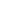 Учебный план дополнительного образования МБОУ «СОШ №198» на 2019-2020 учебный годУчебный план разработан с учетом приоритетных направлений развития Российского образования, составлен в соответствии со статьями 15 и 26 Закона «Об образовании в РФ», Уставом ОУ. При составлении данного плана учитывались санитарно-эпидемиологические правила и нормативы СанПиН 2.4.2.2821-10 «Санитарно-эпидемиологические требования к условиям  и организации обучения в общеобразовательных учреждениях» (утверждены постановлением Главного государственного санитарного врача Российской Федерации от 29 декабря 2010г. №189).Федеральный закон Российской Федерации N 273-ФЗ от 29 декабря 2012 г. "Об образовании в Российской Федерации" предопределяет необходимость и обязательность учебного плана в качестве нормативно-регулирующего средства деятельности всех типов и видов учреждений образования. Закон предоставляет право самостоятельного выбора формы учебного плана в соответствии с целями, концепцией, содержанием образовательных программ 	Художественно-эстетическая направленность ориентирована на развитие общей и эстетической культуры обучающихся, художественных способностей в избранных видах искусства, создание художественных образов, самореализация в творческой деятельности, формирование коммуникативной культуры. Представлена программой «Школьный вальс».Военно-патриотическая направленность ориентирована на формирование и развитие личности, обладающей качествами гражданина-патриота, способной успешно выполнять гражданский долг и конституционные обязанности по защите интересов Родины в мирное и военное время.Представлена программой школьного музея «А память нам покоя не дает». Социально-педагогическая направленность направлена на формирование социальной адаптации детей школьного возраста: социальная адаптация,; социальная адаптация и профессиональная ориентация (школа общения, этикет, домашняя академия, лидер, КВН, программы психологического сопровождения, коррекция девиантного поведения; повышение уровня готовности к освоению программ профессионального образования.Представлена программами «Твой выбор», «Основы финансовой грамотности», «Формула гармоничных отношений»Физкультурно-спортивная направленность направлена на физическое совершенствование детей, приобщение их к культуре здорового образа жизни, воспитание спортивного резерва в различных видах спорта – спортивные секции, объединения ОФП, оздоровительная гимнастика и др.Представлена программой «Подвижные игры», «Самбо»Естественно-научная направленность ориентирована на дополнение программ естественно-научных курсов школьного образования: биология, математика, физика, химия, астрономия, география и др. Обучает теоретико-исследовательской деятельности, развивает навыки организации экспериментальной работы, ориентированной на опытную проверку известных в науке закономерностей, написания статей, докладов, рефератов. Виды деятельности: творческие и исследовательские предметные и межпредметные проекты, школьные научные общества.Представлена программами «Экологический отряд», «Юный натуралист»Ожидаемые результаты программы дополнительного образования.Определяя результаты реализации дополнительных образовательных программ, необходимо различать среди них следующие:выделенные по времени фиксирования: конечные (итоговые), промежуточные, текущие;по факту преднамеренности: планируемые (запланированные, предусмотренные) и стихийно полученные (незапланированные, случайные, непреднамеренные);по отношению к целям (по соотношению с целями): “целесообразные” и “нецелесообразные (т.е. соответствующие поставленным целям и задачам и не соответствующие им полностью или частично);по качеству: позитивные (достижения) и негативные (неудачи, ошибки);по степени значимости: значимые (социально, личностно, профессионально) в высокой, средней, низкой степени и малозначимые (незначимые).Оценка образовательной деятельности ребенка должна осуществляться по учебным (чаще всего предметным) параметрам. При этом о результатах образования детей судят, прежде всего, по итогам их участия в конкурсах, смотрах, олимпиадах; получению спортивных разрядов, награждению грамотами и другими знаками отличия. И это вполне понятно: такие результаты наиболее ощутимы и очевидны.Но далеко не каждый ребёнок способен подняться до уровня грамот и призовых мест. Также фиксация преимущественно предметных результатов зачастую искажает диапазон истинных достижений ребенка, поскольку вне поля зрения остаются его личностные результаты.Конечно, формирование личностных качеств - процесс длительный, он носит отсроченный характер, их гораздо сложнее выявить и оценить. Тем не менее, выявлять результаты образовательной деятельности детей, причем во всей их полноте, необходимо каждому педагогу. Это обусловлено самой спецификой дополнительного образования детей. Таким образом, поскольку образовательная деятельность в системе дополнительного образования предполагает не только обучение детей определенным знаниям, умениям и навыкам, но и развитие многообразных личностных качеств обучающихся. О ее результатах необходимо судить по двум группам показателей:предметным (фиксирующим приобретенные ребенком в процессе освоения образовательной программы предметные и общеучебные знания, умения, навыки);личностным (выражающим изменения личностных качеств ребенка под влиянием занятий в данном кружке, студии, секции).Для ребенка большое значение имеет оценка его труда родителями, поэтому педагогу надо продумать систему работы с родителями. В частности, контрольные мероприятия можно совмещать с родительскими собраниями, чтобы родители могли по итоговым работам видеть рост своего ребенка в течение года.Формы проведения аттестации детей по программе могут быть самыми разнообразными: зачет, соревнование, турнир, открытое итоговое занятие, выставка, олимпиада, конкурс, концертное прослушивание, защита творческой работы, сдача нормативов, конференция, полевая практика, зачетный поход и т.п.Главные требования при выборе формы - она должна быть понятна детям; отражать реальный уровень их подготовки; не вызывать у них страха и чувства неуверенности, не формировать у ребенка позицию неудачника, не способного достичь определенного успеха.Критерии результативностиВ ходе мониторинга планируется положительная динамика по следующим критериям:рост мотивации обучающихся в сфере познавательной и развивающейся деятельности;удельный вес обучающихся, готовых к саморазвитию;удельный вес образовательных учреждений, вовлеченных в воспитательную деятельность по формированию инициативности и творчества через ресурсы дополнительного образования;удельный вес обучающихся, готовых к успешной адаптация в социуме;положительная динамика физического и психического здоровья школьников;удельный вес родителей, вовлеченных в процесс воспитания и развития школьников;рост числа обучающихся, охваченных содержательно-досуговой деятельностью;уменьшение количества обучающихся, состоящих на учете в ОДН, КДН, на внутришкольном контроле;увеличение числа педагогов в ОУ и УДОД, вовлеченных в процесс формирования творческой личности школьников в пространстве дополнительного образования.В ходе мониторинга необходима корректировка планов воспитательной работы педагогов, классных руководителей, консультации психолога для педагогов, родителей (лиц их заменяющих), детей. Процесс интеграции общего и дополнительного образования предусматривает доработку и обновление критериев эффективности.Контроль результативности дополнительного образования в школе, его интеграции с общим образованием коллектив школы планирует осуществлять путем проведения мониторинговых исследований, диагностики обучающихся и их родителей (лиц их заменяющих).